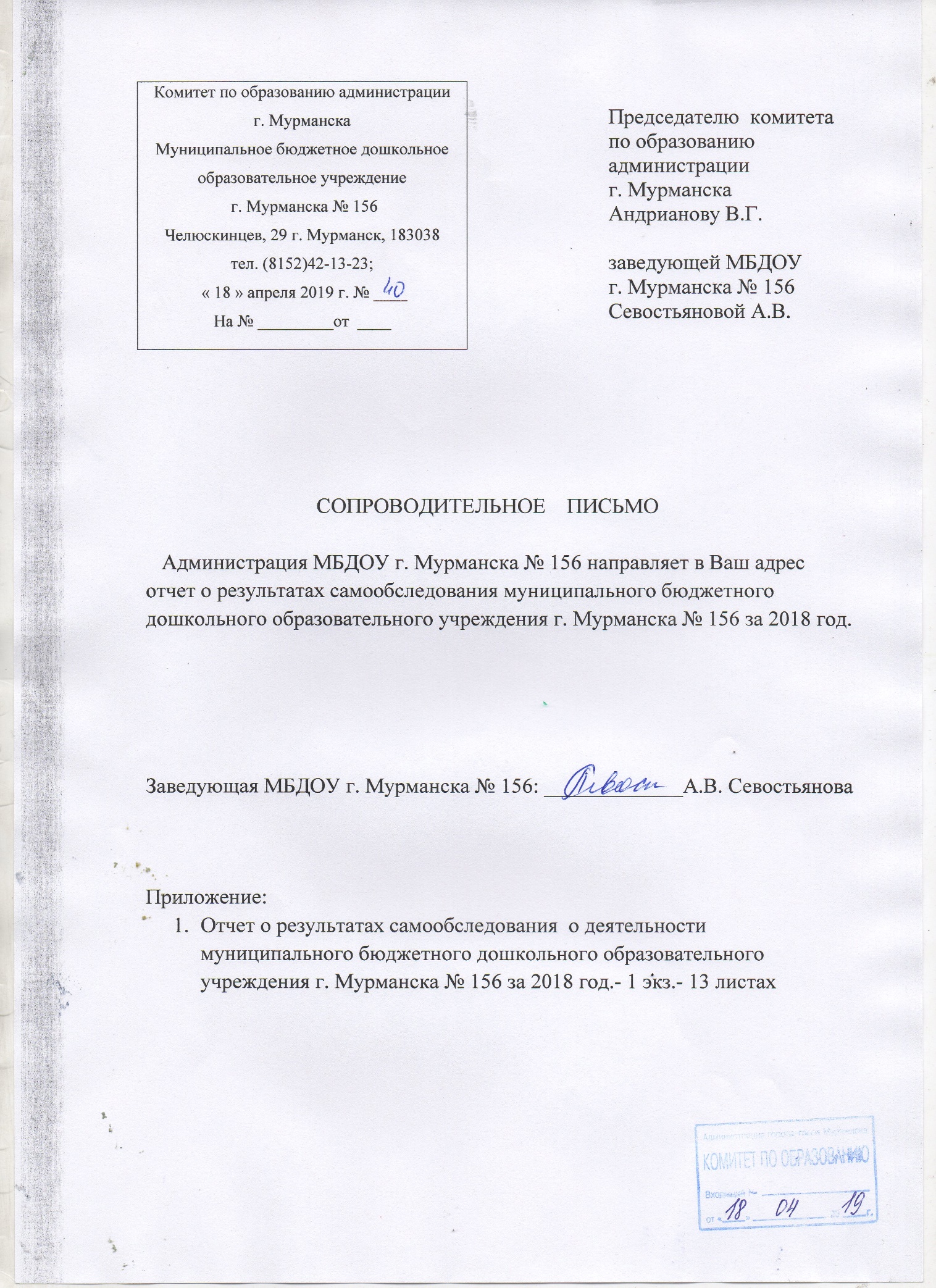 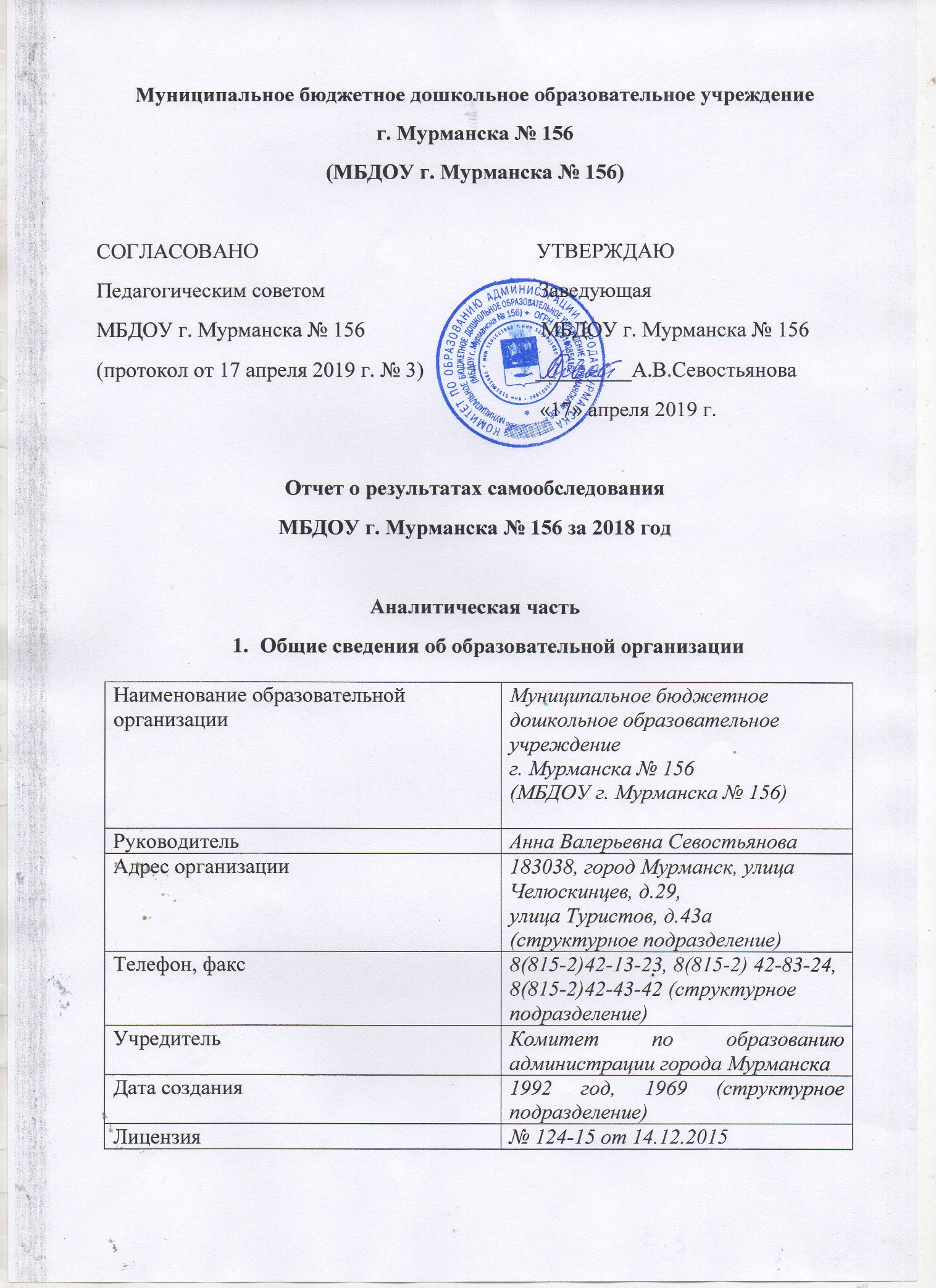 Муниципальное бюджетное дошкольное образовательное учреждение г. Мурманска № 156(МБДОУ г. Мурманска № 156)СОГЛАСОВАНО                                                    УТВЕРЖДАЮПедагогическим советом                                        Заведующая           МБДОУ г. Мурманска № 156                                 МБДОУ г. Мурманска № 156  (протокол от 17 апреля 2019 г. № 3)                     _________А.В.Севостьянова                                                                                   «17» апреля 2019 г.Отчет о результатах самообследованияМБДОУ г. Мурманска № 156 за 2018 годАналитическая частьОбщие сведения об образовательной организацииМуниципальное бюджетное дошкольное образовательное учреждение г.Мурманска № 156 (далее  – МБДОУ) расположено в жилых районах города вдали от производящих предприятий и торговых мест. Здания МБДОУ построены по типовым проектам. Проектная наполняемость на 320 и 74 места. Общая площадь зданий 1910 и 579 кв.м, из них площадь помещений, используемых для нужд образовательного процесса, 1193 и  241,5 кв.м.Цель деятельности МБДОУ - осуществление образовательной деятельности по реализации образовательной программы дошкольного образования.Предметом деятельности Детского сада является формирование общей культуры, развитие физических, интеллектуальных, нравственных, эстетических и личностных качеств, формирование предпосылок учебной деятельности, сохранение и укрепление здоровья воспитанников.Режим работы МБДОУ:Группы общеразвивающей направленности и группы раннего возраста функционируют в режиме 5-ти дневной рабочей недели: с 7.00 до 19.00круглосуточная группа: понедельник, вторник, четверг с 07.00 до 07.00 (24-х часовое  пребывание); среда, пятница с 07.00 до 19.00.группы компенсирующей направленности (логопедические, для детей с ЗПР): функционируют в режиме 5-ти дневной рабочей недели: с 08.00 до 18.00Система управления организацииУправление Детским садом осуществляется в соответствующим законодательством и Уставом МБДОУ. Управление МБДОУ строится на принципах единоначалия и коллегиальности. Коллегиальными органами управления являются: общее собрание трудового коллектива, педагогический совет, попечительский совет.	Единоличным исполнительным органом (руководителем) Учреждения является заведующий.	Органы управления, действующие в МБДОУСтруктура и система управления соответствуют специфике деятельности МБДОУ.Оценка образовательной деятельностиОбразовательная деятельность в МБДОУ организована в соответствии с Федеральным законом от 29.12.2012 № 273-ФЗ «Об образовании в Российской Федерации», ФГОС дошкольного образования, СанПиН 2.4.1.3049-13 «Санитарно-экологические требования к устройству, содержанию и организации режима работы дошкольных образований организаций».Образовательная деятельность ведется на основании утвержденной основной образовательной программы дошкольного образования, которая составлена в соответствии с ФГОС дошкольного образования, с учетом примерной образовательной программы дошкольного образования, санитарно-эпидемиологическими правилами и нормативами, с учетом недельной нагрузки.МБДОУ посещают  364 воспитанника в возрасте от 1,5 до 7 лет. В МБДОУ  сформировано 17 групп общеразвивающей и компенсирующей направленности. Из них:3 группы раннего возраста -77 воспитанников;3 младшие группы -70 воспитанников;1 младше-средняя - 12 воспитанников;2 средние группы - 53 воспитанника;1 старшая группа -  24 воспитанника ;1 старше-подготовительная группа - 24 воспитанника;2 подготовительные группы - 43 воспитанника;2 логопедические группы - 29 воспитанников ;2 группы для детей с ЗПР, одна из них с круглосуточным пребыванием -32 воспитанника.Уровень развития детей анализируется по итогам педагогической диагностики. Формы проведения диагностики:- диагностические занятия (по каждому разделу программы);- диагностические срезы;- наблюдения, итоговые занятия.Разработаны диагностические карты освоения основной образовательной программы дошкольного образования МБДОУ (ООП МБДОУ) в каждой возрастной группе. Карты включают анализ уровня развития целевых ориентиров детского развития и качества освоения образовательных областей. Так, результаты качества освоения ООП МБДОУ на конец 2018 года выглядят следующим образом:В мае 2018 года педагоги МБДОУ проводили обследование воспитанников подготовительной к школе групп на предмет оценки сформированности предпосылок к учебной деятельности в количестве 87 воспитанников. Задания позволили оценить уровень сформированности предпосылок к учебной деятельности: возможность работать в соответствии с фронтальной инструкцией (удержание алгоритма деятельности), умение самостоятельно действовать по образцу и осуществлять контроль, обладать определенным уровнем работоспособности, а также вовремя остановиться в выполнении того или иного задания и переключиться на выполнение следующего, возможностей распределения и переключения внимания, работоспособности, темпа, целенаправленности деятельности и самоконтроля.Результаты педагогического анализа показывают преобладание детей с высоким и средним уровнями развития при прогрессирующей динамике на конец учебного года. Что говорит о результативности образовательной деятельности в МБДОУ.Воспитательная работаЧтобы выбрать стратегию воспитательной работы, в 2018 году проводился анализ состава семей воспитанников.Характеристика семей по составуВоспитательная работа строится с учетом индивидуальных особенностей детей, с использованием разнообразных форм и методов, в тесной взаимосвязи воспитателей, специалистов и родителей. Детям из неполных семей уделяется большее внимание в первые месяцы после зачисления в МБДОУ.Дополнительное образованиеВ 2018 году в МБДОУ работали кружки по направлениям:Художественно-эстетическое:  «Росинка»;Социально-педагогическое: «Как хорошо уметь читать!», «Звукарик», «По дороге в школу», «Английский для малышей», «Умка»;Физкультурно-оздоровительное: «Детский фитнес»В дополнительном образовании задействовано 47 % воспитанников МБДОУ.
4.Оценка функционирования внутренней системы оценки качества образованияВ МБДОУ утверждено Положение о внутренней системе оценки качества образования от 03.11.2016 года. Мониторинг качества образовательной деятельности в 2018 году показал хорошую работу педагогического коллектива по всем показателям. Состояние здоровья и физического развития воспитанников удовлетворительные. 97% детей успешно освоили образовательную программу дошкольного образования в своей возрастной группе.  Воспитанники подготовительных групп показали высокие показатели готовности к школьному обучению. В течение года воспитанники МБДОУ успешно участвовали в конкурсах и мероприятиях различного уровня.В период с 15.10.2018 по проводилось анкетирование 100 родителей, получены следующие результаты:- доля получателей услуг, положительно оценивающих доброжелательность и вежливость работников организации-85%;- доля получателей услуг, удовлетворенных материально-техническим обеспечением организации-70%;- доля получателей услуг, удовлетворенных компетентностью работников организации-81%;- доля получателей услуг, удовлетворенных качеством предоставляемых образовательных услуг-88%; - доля получателей услуг, которые готовы рекомендовать организацию родственникам и знакомым- 95%.Анкетирование родителей показало высокую степень удовлетворенности качеством предоставляемых услуг.5.Оценка кадрового обеспеченияМБДОУ укомплектован педагогами на 100% согласно штатному расписанию. Всего работает  126 человек. Педагогический коллектив насчитывает 53 специалиста. Соотношение воспитанников, приходящихся на 1 взрослого:-воспитанники/педагоги-6/1- воспитанники/все сотрудники-3/1За 2018 год педагогические работники прошли аттестацию и получили:- высшую квалификационную категорию- 0 педагогов- первую квалификационную категорию- 4 педагоговКурсы повышения квалификации в 2018 году прошли  12  работников МБДОУ.В 2018 году педагоги МБДОУ приняли участие:- в областных Марафонах педагогического опыта  «Детский сад и семья. Современные формы и  методы сотрудничества», «Современные подходы к организации экспериментальной деятельности  с детьми» в МОДЮБ;- в областных  научно-практических  конференциях «Организация и развитие художественно-продуктивной деятельности детей», «Сотрудничество ДОУ и библиотеки по продвижению книги и чтения у детей с разными образовательными возможностями в ЦДБ»;- в межрегиональной научно-практической конференции «Организация диагностического обследования индивидуального развития дошкольников с задержкой психического развития»;- в региональной конференция для педагогов «Актуальные вопросы дошкольного образования»;Педагоги постоянно повышают свой профессиональный уровень, эффективно участвуют в работе методических объединений, знакомятся с опытом работы своих коллег и других дошкольных учреждений, а также занимаются самообразованием. Все это в комплексе дает хороший результат в организации педагогической деятельности и улучшении качества образования и воспитания дошкольников.6. Оценка учебно-методического и библиотечно-информационного обеспеченияВ МБДОУ библиотека является составной частью методической службы. Библиотечный фонд располагается в методическом кабинете, кабинетах специалистов, группах МБДОУ. Библиотечный фонд представлен методической литературой по всем образовательным областям основной общеобразовательной программы, детской художественной литературой, периодическими изданиями, а также другими информационными ресурсами на различных электронных носителях. В каждой возрастной группе имеется банк необходимых учебно-методических пособий, рекомендованных для планирования воспитательно-образовательной работы в соответствии с обязательной частью ООП.В 2018 году МБДОУ пополнил учебно-методический комплект к примерной общеобразовательной программе дошкольного образования «От рождения до школы» в соответствии с ФГОС. Приобрели наглядно-дидактические пособия:- электронные образовательные ресурсы – диски по формированию элементарных математических представлений, по развитию речи в детском саду;- картины для рассматривания, плакаты по познавательному развитию;- комплексы для оформления родительских уголков в группах раннего возраста;- серия «Грамматика в картинках»Оборудование и оснащение методического кабинета достаточно для реализации образовательных программ. В методическом кабинете созданы условия для возможности организации совместной деятельности педагогов. Кабинет оснащен техническим и компьютерным оборудованием.Информационное обеспечение МБДОУ включает:- информационно-телекоммуникационное оборудование-в 2018 году МБДОУ пополнилось 2 ноутбуками, мультстудия для работы с детьми ОВЗ.-программное обеспечение позволяет работать с текстовыми редакторами, интернет-ресурсами, фото-, видеоматериалами, графическими редакторами. В МБДОУ учебно-методическое и информационное обеспечение достаточное для организации образовательной деятельности.  7. Оценка материально-технической базыВ МБДОУ сформирована материально-техническая база для реализации образовательных программ, жизнеобеспечения и развития детей. В МБДОУ оборудованы помещения:- групповые помещения-17;- кабинет заведующего-2;-методический кабинет-2;- музыкальный зал-1;-физкультурный зал-1;- пищеблок-2;- прачечная-2- медицинский кабинет-2;-кабинет педагога-психолога-1;-кабинет учителя-логопеда-3;-кабинет учителя-дефектолога-2.При создании предметно-развивающей среды педагоги учитывают возрастные, индивидуальные особенности детей своей группы. Оборудованы групповые комнаты, включающие игровую, познавательную, обеденные зоны.Материально-техническое состояние МБДОУ и территории соответствует действующим санитарно-эпидемиологическим требованиям к устройству, содержанию и организации режима работы в дошкольных организациях, правилам пожарной безопасности, требованиям охраны труда.Результаты анализа показателей деятельности организацииДанные приведены по состоянию на 29.12.2018 годАнализ показателей указывает на то, что МБДОУ имеет достаточную инфраструктуру, которая соответствует требованиям СанПиН 2.4.1.3049-13 «Санитарно-эпидемиологические требования к устройству, содержанию и организации режима работы дошкольных образовательных организаций» и позволяет реализовывать образовательную программу  в полном объеме в соответствии с ФГОС ДО.МБДОУ укомплектован достаточным количеством педагогических и иных работников, которые имеют высокую квалификацию и регулярно проходят повышение квалификации, что обеспечивает результативность образовательной деятельность.Наименование образовательной организацииМуниципальное бюджетное дошкольное образовательное учреждение г. Мурманска № 156(МБДОУ г. Мурманска № 156)РуководительАнна Валерьевна СевостьяноваАдрес организации183038, город Мурманск, улица Челюскинцев, д.29, улица Туристов, д.43а (структурное подразделение)Телефон, факс8(815-2)42-13-23, 8(815-2) 42-83-24, 8(815-2)42-43-42 (структурное подразделение)УчредительКомитет по образованию администрации города МурманскаДата создания1992 год, 1969 (структурное подразделение)Лицензия№ 124-15 от 14.12.2015Наименование органаФункцииЗаведующий Контролирует работу и обеспечивает эффективное взаимодействие структурных подразделений организации. Утверждает штатное расписание, отчетные документы организации, осуществляет общее руководство МБДОУ.Попечительский советПоложение от 15.01.2016Рассматривает вопросы:- по привлечению внебюджетных средств для обеспечения деятельности и развития МБДОУ и контролирует их использование;- целесообразности использования денежных средств и других материальных ценностей;- организации и улучшения условий труда и быта участников образовательного процесса;- совершенствования материально-технической базы МБДОУ ; содействия в благоустройстве помещений и территории;Педагогический советПоложение от 03.11.2016Осуществляет текущее руководство образовательной деятельности МБДОУ. В том числе рассматривает вопросы:- развития образовательных услуг;- регламентации образовательных отношений;- разработки образовательных программ;- выбора учебников, учебных пособий, средств обучения и воспитания;- материально-технического обеспечения образовательного процесса;- аттестации, повышении квалификации педагогических работников;- координации деятельности методических объединенийОбщее собраниеПоложение от 11.02.2016Реализует право работников участвовать в управлении образовательной организации, в том числе:- участвовать в разработке и принятии коллективного договора, Правил трудового распорядка, изменений и дополнений к ним;- принимать локальные акты, которые регламентируют деятельность работников;- рассматривать и принимать решения по вопросам стратегии развития МБДОУ;- рассматривать и принимать решения  по вопросам материально-технического обеспечения и оснащения МБДОУ;- рассматривать и принимать решения  по вопросам представления работников к наградам всех уровней;- рассматривать иные вопросы, связанные с трудовыми отношениями в МБДОУ или вопросов деятельности МБДОУ, вынесенных на рассмотрение руководителем МБДОУ, и коллегиальных органов управления. Уровень развития целевых ориентиров детского развитияВыше нормыВыше нормыНорма Норма Ниже нормыНиже нормыИтого Итого Уровень развития целевых ориентиров детского развитияКол-во%Кол-во%Кол-во%Кол-во%Уровень развития целевых ориентиров детского развития15046140433711327100Качество освоения образовательных областей1655114544175327100Состав семьиКоличество семейПроцент от общего количества семей воспитанниковПолная26974Неполная с матерью9325,5Неполная с отцом00Оформлено опекунство20,5ПоказателиЕдиница измеренияКоличествоОбразовательная деятельностьОбразовательная деятельностьОбразовательная деятельностьОбщее количество воспитанников, которые обучаются попрограмме дошкольного образованияв том числе обучающиеся:в режиме полного дня (8-12 часов)человек364303в режиме кратковременного пребывания (3-5 часов)человек0в семейной дошкольной группечеловек0по форме семейного образования с психолого-педагогическим сопровождением, которое организует МБДОУчеловек0Общее количество воспитанников в возрасте до трех летчеловек77Общее количество воспитанников в возрасте от трех до восьми летчеловек287Количество (удельный вес) детей от общей численности воспитанников, которые получают услуги присмотра и ухода, в том числе в группах:8-12 –часового пребываниячеловек (процент)0%12-14-часового пребывания0/0%круглосуточного пребывания0%Численность (удельный вес) воспитанников с ОВЗ от общей численности воспитанников, которые получают услуги:по коррекции недостатков физического, психического развитиячеловек (процент)63/19%обучению по образовательной программе дошкольного образованиячеловек (процент)0/0%присмотру и уходучеловек (процент)0/0%Средний показатель пропущенных по болезни дней на одного воспитанникадень15Общая численность педработников, в том числе количество педработников:с высшим образованиемчеловек4322высшим образованием педагогической направленности (профиля)человек22средним профессиональным образованиемчеловек21средним профессиональным образованием педагогической направленности (профиля)человек21Количество (удельный вес численности) педагогических работников, которым по результатам аттестации присвоена квалификационная категория, в общей численности педагогических работников, в том числе:с высшейчеловек/процент6/13%первойчеловек/процент17/38%Количество (удельный вес численности) педагогических работников, педагогический стаж которых составляет:до 5 летчеловек (процент)19/42%больше 30 летчеловек (процент)10/22%Количество (удельный вес численности) педагогических работниковв общей численности педагогических работников в возрасте:до 30 летчеловек(процент)16/36%от 55 летчеловек(процент)7/16%Численность (удельный вес) педагогических и административно-хозяйственных работников, которые за последние 3 года прошли повышение квалификации или профессиональную переподготовкуот общей численности таких работниковчеловек(процент)35/67%Численность (удельный вес) педагогических и административно-хозяйственных работников, которые за последние прошли повышение квалификации по применению в образовательном процессе ФГОС,от общей численности таких работниковчеловек (процент)35/78%Соотношение «Педагогический работник/воспитанник»человек/человек1/7Наличие в детском саду:музыкального руководителяда/нетдаинструктора по физической культуредаучителя-логопедадаучителя-дефектологадапедагога-психологадаИнфраструктураИнфраструктураИнфраструктураОбщая площадь помещений, в которых осуществляется образовательная деятельность, в расчете на одного воспитанникакв.м3,5Площадь помещений для дополнительных видов деятельности воспитанниковкв.м147Наличие в детском саду:физкультурного залада/нетдамузыкального залада/нетдапрогулочных площадок, которые оснащены так, чтобы обеспечить потребность воспитанников в физической активности и игровой деятельности на улицеда